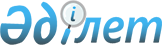 О внесении изменения в постановление акимата Туркестанской области от 29 сентября 2022 года № 185 "Об утверждении государственного образовательного заказа на дошкольное воспитание и обучение, размера родительской платы"
					
			Утративший силу
			
			
		
					Постановление акимата Туркестанской области от 12 апреля 2023 года № 57. Зарегистрировано Департаментом юстиции Туркестанской области 13 апреля 2023 года № 6253-13. Утратило силу постановлением акимата Туркестанской области от 8 февраля 2024 года № 20
      Сноска. Утратило силу постановлением акимата Туркестанской области от 08.02.2024 № 20 (вводится в действие по истечении десяти календарных дней после дня его первого официального опубликования).
      Акимат Туркестанской области ПОСТАНОВЛЯЕТ:
      1. Внести в постановление акимата Туркестанской области от 29 сентября 2022 года № 185 "Об утверждении государственного образовательного заказа на дошкольное воспитание и обучение, размера родительской платы" (зарегистрировано в Реестре государственной регистрации нормативных правовых актов за № 30014) следующее изменение:
      приложение к указанному постановлению изложить в новой редакции согласно приложению к настоящему постановлению.
      2. Контроль за исполнением настоящего постановления возложить на курирующего заместителя акима Туркестанской области.
      3. Настоящее постановление вводится в действие по истечении десяти календарных дней после дня его первого официального опубликования и распространяется на отношения, возникшие с 1 января 2023 года. Государственный образовательный заказ на дошкольное воспитание и обучение, размер родительской платы в Туркестанской области
					© 2012. РГП на ПХВ «Институт законодательства и правовой информации Республики Казахстан» Министерства юстиции Республики Казахстан
				
      Аким Туркестанской области

Д. Сатыбалды
Приложение к постановлению
акимата Туркестанской области
от 12 апреля 2023 года № 57Приложение к постановлению
акимата Туркестанской области
от 29 сентября 2022 года № 185
№
Административно-территориальное расположение организаций дошкольного воспитания и обучения
Наименование группы
Населенный пункт
Государственный образовательный заказ на дошкольное воспитание и обучение
Государственный образовательный заказ на дошкольное воспитание и обучение
Размер родительской платы в организациях дошкольного воспитания и обучения в месяц (тенге)
№
Административно-территориальное расположение организаций дошкольного воспитания и обучения
Наименование группы
Населенный пункт
Количество воспитанников организаций дошкольного воспитания и обучения
Средняя стоимость расходов на одного воспитанника в организациях дошкольного воспитания и обучения в месяц (тенге)
Размер родительской платы в организациях дошкольного воспитания и обучения в месяц (тенге)
№
Административно-территориальное расположение организаций дошкольного воспитания и обучения
Наименование группы
Населенный пункт
от 2 до 6 лет
от 2 до 6 лет
Размер родительской платы в организациях дошкольного воспитания и обучения в месяц (тенге)
1.
город Арысь
Группа с пребыванием детей в течение 9 часов
город (экология)
3723
50756
До 3 лет 11214 тенге, от 3-х до 6-и лет 13630 тенге
1.
город Арысь
Группа с пребыванием детей в течение 9 часов
село (экология)
2055
54973
До 3 лет 11214 тенге, от 3-х до 6-и лет 13630 тенге
2.
город Кентау
Группа с пребыванием детей в течение 9 часов
город
4365
42088
До 3 лет 11214 тенге, от 3-х до 6-и лет 13630 тенге
2.
город Кентау
Группа с пребыванием детей в течение 9 часов
село
1573
46305
До 3 лет 11214 тенге, от 3-х до 6-и лет 13630 тенге
3.
город Туркестан
Группа с пребыванием детей в течение 9 часов
город (экология)
14319
50756
До 3 лет 11214 тенге, от 3-х до 6-и лет 13630 тенге
3.
город Туркестан
Санаторная группа
город (экология)
355
84069
До 3 лет 11214 тенге, от 3-х до 6-и лет 13630 тенге
4.
район Байдибек 
Группа с неполным днем пребывания
село
640
22017
До 3 лет 11214 тенге, от 3-х до 6-и лет 13630 тенге
4.
район Байдибек 
Группа с пребыванием детей в течение 9 часов
село
2155
46305
До 3 лет 11214 тенге, от 3-х до 6-и лет 13630 тенге
5.
Жетисайский район
Группа с пребыванием детей в течение 9 часов
село
11935
46305
До 3 лет 11214 тенге, от 3-х до 6-и лет 13630 тенге
5.
Жетисайский район
Группа с пребыванием детей в течение 9 часов
город
5100
42088
До 3 лет 11214 тенге, от 3-х до 6-и лет 13630 тенге
6.
Казыгуртский район
Группа с пребыванием детей в течение 9 часов
село
8948
46305
До 3 лет 11214 тенге, от 3-х до 6-и лет 13630 тенге
7.
Келесский район
Группа с неполным днем пребывания
село
111
22017
До 3 лет 11214 тенге, от 3-х до 6-и лет 13630 тенге
7.
Келесский район
Группа с пребыванием детей в течение 9 часов
село
10347
46305
До 3 лет 11214 тенге, от 3-х до 6-и лет 13630 тенге
8.
Мактаральский район
Группа с пребыванием детей в течение 9 часов
село
10135
46305
До 3 лет 11214 тенге, от 3-х до 6-и лет 13630 тенге
9.
Ордабасинский район
Группа с неполным днем пребывания
село
75
22017
До 3 лет 11214 тенге, от 3-х до 6-и лет 13630 тенге
9.
Ордабасинский район
Группа с пребыванием детей в течение 9 часов
село
8203
46305
До 3 лет 11214 тенге, от 3-х до 6-и лет 13630 тенге
10.
Отырарский район
Группа с неполным днем пребывания
село (экология)
200
25855
До 3 лет 11214 тенге, от 3-х до 6-и лет 13630 тенге
10.
Отырарский район
Группа с пребыванием детей в течение 9 часов
село (экология)
2667
54973
До 3 лет 11214 тенге, от 3-х до 6-и лет 13630 тенге
11.
Сайрамский район
Группа с пребыванием детей в течение 9 часов
село
12190
46305
До 3 лет 11214 тенге, от 3-х до 6-и лет 13630 тенге
11.
Сайрамский район
Санаторная группа
село
80
75725
До 3 лет 11214 тенге, от 3-х до 6-и лет 13630 тенге
12.
Сарыагашский район
Группа с пребыванием детей в течение 9 часов
город
7260
42088
До 3 лет 11214 тенге, от 3-х до 6-и лет 13630 тенге
12.
Сарыагашский район
Группа с пребыванием детей в течение 9 часов
село
17618
46305
До 3 лет 11214 тенге, от 3-х до 6-и лет 13630 тенге
13.
район Сауран
Группа с неполным днем пребывания
село (экология)
600
25855
До 3 лет 11214 тенге, от 3-х до 6-и лет 13630 тенге
13.
район Сауран
Группа с пребыванием детей в течение 9 часов
село (экология)
4480
54973
До 3 лет 11214 тенге, от 3-х до 6-и лет 13630 тенге
14.
Созакский район
Группа с пребыванием детей в течение 9 часов
село (экология)
4243
54973
До 3 лет 11214 тенге, от 3-х до 6-и лет 13630 тенге
15.
Толебийский район
Группа с неполным днем пребывания
село
240
22017
До 3 лет 11214 тенге, от 3-х до 6-и лет 13630 тенге
15.
Толебийский район
Группа с пребыванием детей в течение 9 часов
село
4425
46305
До 3 лет 11214 тенге, от 3-х до 6-и лет 13630 тенге
15.
Толебийский район
Группа с пребыванием детей в течение 9 часов
город
1920
42088
До 3 лет 11214 тенге, от 3-х до 6-и лет 13630 тенге
16.
Тюлькубасский район
Группа с неполным днем пребывания
село
100
22017
До 3 лет 11214 тенге, от 3-х до 6-и лет 13630 тенге
16.
Тюлькубасский район
Группа с пребыванием детей в течение 9 часов
село
5958
46305
До 3 лет 11214 тенге, от 3-х до 6-и лет 13630 тенге
16.
Тюлькубасский район
Санаторная группа
село
75
75725
До 3 лет 11214 тенге, от 3-х до 6-и лет 13630 тенге
17.
Шардаринский район
Группа с неполным днем пребывания
село
15
25855
До 3 лет 11214 тенге, от 3-х до 6-и лет 13630 тенге
17.
Шардаринский район
Группа с пребыванием детей в течение 9 часов
город (экология)
2039
50756
До 3 лет 11214 тенге, от 3-х до 6-и лет 13630 тенге
17.
Шардаринский район
Группа с пребыванием детей в течение 9 часов
село (экология)
2585
54973
До 3 лет 11214 тенге, от 3-х до 6-и лет 13630 тенге